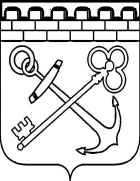 КОМИТЕТ ПО ТОПЛИВНО-ЭНЕРГЕТИЧЕСКОМУ КОМПЛЕКСУ ЛЕНИНГРАДСКОЙ ОБЛАСТИПРИКАЗ« __ » ________  2020 г.	 							        № ____О внесении изменений в приказ комитета по топливно-энергетическому комплексу Ленинградской области  от 1 июня 2020 года №11 «Об утверждении перечня должностных лиц комитета по топливно-энергетическому комплексу Ленинградской области, уполномоченных составлять протоколы
об административных правонарушениях, предусмотренных статьей 20.6.1 Кодекса Российской Федерации об административных правонарушениях» В целях актуализации перечня должностных лиц комитета по топливно-энергетическому комплексу Ленинградской области (далее – комитет), уполномоченных составлять протоколы об административных правонарушениях, предусмотренных статьей 20.6.1 Кодекса Российской Федерации
об административных правонарушениях п р и к а з ы в а ю:Внести изменения в приказ комитета от 1 июня 2020 года №11
«Об утверждении перечня должностных лиц комитета по топливно-энергетическому комплексу Ленинградской области, уполномоченных составлять протоколы
об административных правонарушениях, предусмотренных статьей 20.6.1 Кодекса Российской Федерации об административных правонарушениях»  (далее – приказ), изложив приложение к приказу  в редакции согласно приложению к настоящему приказу.Службе делопроизводства ознакомить должностных лиц комитета
с настоящим приказом.Контроль за выполнением настоящего приказа оставляю за собой.Настоящий приказ вступает в силу со дня его подписания. Председатель комитета							               Ю.В. АндреевПриложение к приказу комитета по топливно-энергетическому комплексу Ленинградской областиот______2020 № ______Перечень должностных лиц комитета по топливно-энергетическому комплексу Ленинградской области (далее – комитет), уполномоченных составлять протоколы об административных правонарушениях, предусмотренных статьей 20.6.1 Кодекса Российской Федерации об административных правонарушениях1.Начальник сектора бухгалтерского учета и финансового контроля комитета2.Начальник отдела газификации и газоснабжения комитета3.Начальник отдела топливных ресурсов комитета4.Начальник сектора подключения и категорирования комитета5.Начальник отдела электроэнергетики комитета  6.Начальник отдела информационного и правового обеспечения комитета 7.Начальник отдела теплоэнергетики комитета8.Консультант бухгалтерского учета и финансового контроля комитета9.Главный специалист бухгалтерского учета и финансового контроля комитета10.Заместитель начальника отдела  газификации и газоснабжения комитета11.Консультант отдела газификации и газоснабжения комитета 12.Главный специалист отдела газификации и газоснабжения комитета13.Главный специалист отдела газификации и газоснабжения комитета14.Ведущий специалист отдела газификации и газоснабжения комитета15.Специалист  1 категории отдела газификации и газоснабжения комитета16.Главный специалист отдела топливных ресурсов комитета17.Главный специалист отдела топливных ресурсов комитета18.Ведущий специалист отдела топливных ресурсов комитета19.Консультант сектора подключения и категорирования комитета 20.Главный специалист сектора подключения и категорирования комитета21.Специалист 1 категории сектора подключения и категорирования комитета22.Консультант отдела электроэнергетики комитета  23.Главный специалист отдела электроэнергетики комитета  24.Главный специалист отдела электроэнергетики комитета  25.Ведущий специалист отдела электроэнергетики комитета  26.Консультантотдела информационного и правового обеспечения комитета27.Главный специалистотдела информационного и правового обеспечения комитета28.Ведущий специалист отдела информационного и правового обеспечения комитета29.Консультант отдела теплоэнергетики комитета30.Главный специалист отдела теплоэнергетики комитета31.Главный специалист отдела теплоэнергетики комитета32.Ведущий специалист отдела теплоэнергетики комитета33.Специалист 1 категории отдела теплоэнергетики комитета34.Заведующий службы делопроизводства 35.Администратор программно – технического комплекса и баз данных службы делопроизводства 